FICHE 3Attendus de fin d’année de CPIdentifier des mots de manière de plus en plus aisée En lien avec l’écriture : décodage associé à l’encodage, l’analyse de la langue et le vocabulaire. Ce que sait faire l’élève  Savoir discriminer de manière auditive et savoir analyser les constituants des mots(conscience phonologique). - Il discrimine les différents phonèmes de la langue. - Il réalise des manipulations simples sur les syllabes et sur les phonèmes (retrait, ajout, substitution, déplacements…).Exercice 5Compétence :Identifier des mots : Discrimination auditive fine et analyse des constituants d’un mot(conscience phonologique). Dénombrer des phonèmes dans un mot.Activité :Dénombrer des phonèmes dans un mot.Consignes de passation« Dans cet exercice, vous allez dessiner autant de ronds que de phonèmes entendus dans le motque je vous vais vous dicter.Nous allons faire un exemple ensemble.Mettez votre doigt sur la case du haut, à côté de l’étoile noire.Dessinez autant de ronds qu’il y a de phonèmes dans le mot « frite.»[Répéter le mot deux fois.][Laisser 10 secondes.]« Dans frite, on entend 4 phonèmes f-r-i-t [dire le son des lettres]. Il fallait donc faire quatre ronds. »[Vérifier que la consigne est comprise.]« Mettez le doigt sur la case suivante, celle de l’étoile blanche. Dessinez autant de ronds qu’il y a dephonème dans le mot son, son. »[Laisser 10 secondes.][Procéder de la même façon pour les mots suivants.][Laisser 10 secondes entre chaque mot.]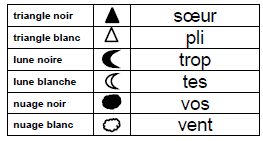 fritesonsoeur2CE1FR50-123232CE1FR50-12424plitrop2CE1FR50-125252CE1FR50-12626tesvol2CE1FR50-127272CE1FR50-12828vent2CE1FR50-12929